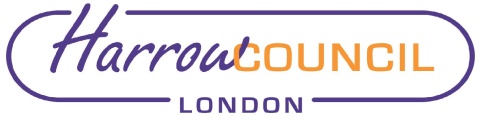 Section 2 – ReportBackgroundThe North West London Joint Health Overview and Scrutiny Committee (JHOSC) comprises elected members drawn from the boroughs geographically covered by the NHS NW London Shaping a Healthier Future (SaHF) programme and was set up to consider the proposals and consultation process formally between the period of 2 July and 8 October 2012.  The proposals set out the reconfiguration of the accident and emergency provision in North West London.  This included changes to emergency maternity and paediatric care with clear implications for out-of- hospital care. The JHOSC published its final report in October 2012, making recommendations on how the SaHF proposals could be developed and implemented, including the risks that needed to be explored.  The JHOSC also recommended that the committee continue to meet beyond the original consultation period to provide ongoing strategic scrutiny of the development and implementation of Shaping a Healthier Future.Harrow’s ongoing participation in the JHOSC examining the implementation of the SaHF ensures that scrutiny of the issues is maintained at a regional level and that Harrow residents’ perspectives are put forward to the NHS as it implements the SaHF programme.  The Health and Social Care Scrutiny Sub Committee receives regular update reports on the JHOSC so that it can pick up any local issues in its own work programme as well as feed into the JHOSC’s agenda planning and deliberations.  Harrow’s member representatives on the JHOSC for 2019/20 are Councillors Rekha Shah and Vina Mithani.On 26 March 2019, the Secretary of State for Health announced the closing down of the Shaping a Healthier Future programme.  In a letter dated 26 March 2019, the NW London Collaboration of CCGs confirmed the decision and stated:“All parts of the NHS are now in agreement to draw the SaHF programme to a conclusion and bring our on-going efforts to improve health and care together in a new programme as part of our NHS Long Term Plan response. We will not be taking forward the plans as set out in SaHF for changes to Ealing and Charing Cross hospitals, but this does not mean that services across NW London will not change…We want to work with local people, communities and organisations to develop this new plan for NW London, which ensures high quality care for all our residents. We think it should include continuing our expansion of primary and community services and the development of more integrated care. We are also clear that services will need to be configured in such a way as to build a health system that is both clinically and financially sustainable. If we are to improve care and outcomes for local residents, we know that the status quo is not an option.  This new plan for health and care in NW London will therefore still need to include changes, involving some difficult decisions and trade-offs, if we are to offer high quality, person-centred care sustainably. By realigning under the NHS Long Term Plan, updating our planning assumptions and enabling all of our staff, patients, partners and stakeholders to be involved in its development and delivery over time, we will have the best possible chance of success.”The terms of reference for the JHOSC were revised to reflect the closure of the Shaping a Healthier Future programme.JHOSC meeting 14 January 2021The last JHOSC meeting held on 14 January 2021 was a virtual meeting hosted by the London Borough of Ealing.  The meeting was attended by Councillor Rekha Shah.  Discussion focused on:NW London Covid-19 situation and vaccination programme – the JHOSC received verbal updates from NHS colleagues.  At the time of the meeting, NWL had tripled the number of intensive care beds in the region, with mutual agreement between trusts to transfer patients, if necessary, so to make best use of hospital capacity.  The majority of ICU beds were being used by patients with Covid.  There has been an impact on elective treatments.  Challenging times were anticipated for the weeks ahead.  There is collective support from primary care as the first port of call and there are Covid clinics in each area for people who need care but not in hospital. NW London is the most populated ICS in London and will need to offer 6 million vaccines to complete its vaccination programme, following the national prioritisation/criteria.  The aim is to achieve vaccination for 75% of the adult population.  London has the lowest uptake of vaccination in the country.There has been good work across the NHS and local authorities on the vaccination programme.  A programme of myth-busting in targeted communities is planned.The next meeting of the JHOSC is on 18 March 2021, when the agenda will include a Covid update and consideration of the NWL NHS financial/budget strategy.Ward Councillors’ commentsNot applicable as report relates to all wards.Financial ImplicationsThere are no financial issues associated with this report.Performance IssuesThere are no performance issues associated with this report.Environmental ImpactThere is no environmental impact associated with this report. Risk Management ImplicationsThere are no risk management implications associated with this report.Equalities implications / Public Sector Equality Duty  An Equalities Impact Assessment has not been undertaken for this report as it summarises the activities of the JHOSC and does not propose any changes to service delivery.Council PrioritiesThe work of the JHOSC relates most to the delivery of the council priority to:Addressing health and social care inequalitySection 3 - Statutory Officer ClearanceNot required for this report.Mandatory ChecksWard Councillors notified:  No, as it impacts on all wards Section 4 - Contact Details and Background PapersContact:  Nahreen Matlib, Senior Policy Officer, nahreen.matlib@harrow.gov.uk Background Papers: NoneReport for:Health and Social Care Scrutiny Sub-CommitteeDate of Meeting:23 February 2021Subject:Update from NW London Joint Health Overview and Scrutiny Committee Responsible Officer:Alex Dewsnap, Director of Strategy & PartnershipsScrutiny Lead Member area:Health:Policy Lead – Councillor Michael BorioPerformance Lead – Councillor Vina MithaniExempt:NoWards affected:AllEnclosures:NoneSection 1 – Summary and RecommendationsThis report provides an update on discussions held at the meeting of the NW London Joint Health Overview and Scrutiny Committee (JHOSC) on 14 January 2021.Recommendations: The Sub Committee is asked to:Consider the update and provide any comments / issues that are to be raised through the JHOSC by Harrow’s representatives.  Consider the issues raised at the last JHOSC meeting to inform its own consideration of the impact of Covid-19 and the roll-out of the vaccination programme at a local level.